Fragen_____________ heißt du?_____________ heißt er?_____________ wohnst du?_____________ kommst du?_____________ Sprachen lernst du?_____________ geht sie?_____________ kommen Sie?_____________ bist du geboren?_____________ alt bist du?_____________ alt ist es?_____________ heißt das Kind?_____________ wohnen Sie?_____________ treffen wir uns?_____________ heißt dein Freund?_____________ kommst du?_____________ heißt seine Mutter?_____________ kommt deine Freundin?_____________ Sprachen lernt sie?_____________ heißt du?_____________ studierst du?_____________ studiert er?_____________ ist dein Freund?_____________ ist deine Mutter?_____________ alt seid ihr?_____________ kommt ihr zu uns?_____________ heißt dein Hund?_____________ lautet deine Adresse?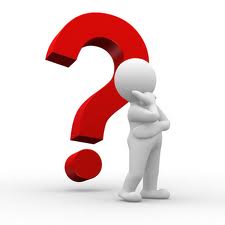 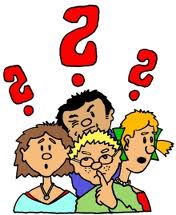 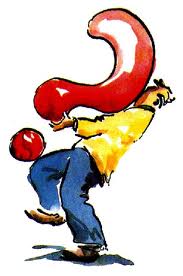 